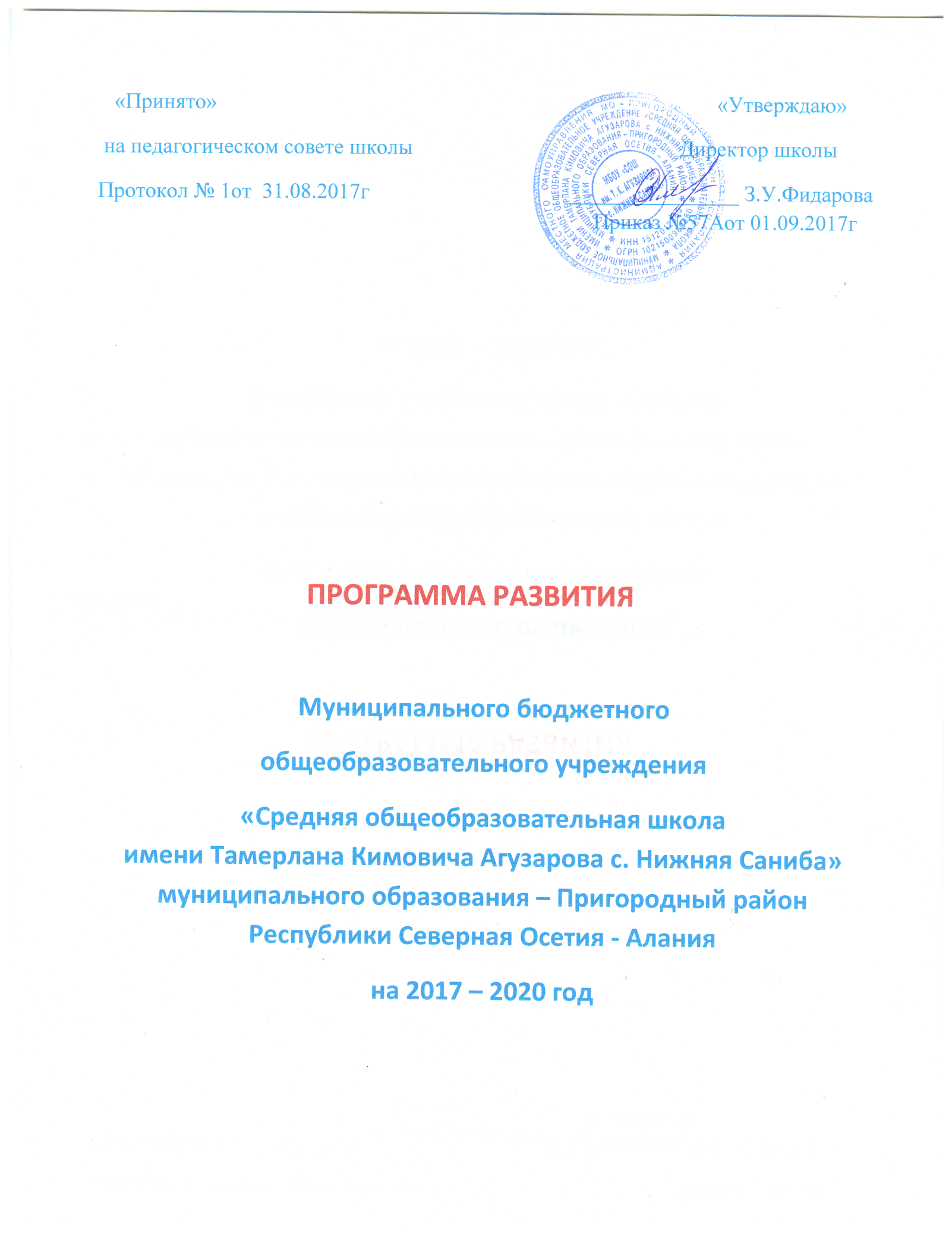 Паспортпрограммы развитияМБОУ «Средняя общеобразовательная школаимени Тамерлана Кимовича Агузарова с. Нижняя Саниба» муниципального образования – Пригородный район Республики Северная Осетия - Алания1.      ИНФОРМАЦИОННАЯ СПРАВКА О ШКОЛЕ.Полное наименование образовательного учреждения  в соответствие с Уставом:Муниципальное  бюджетное общеобразовательное учреждение « Средняя  общеобразовательная школаимени Тамерлана Кимовича Агузарова с. Нижняя Саниба»» муниципального образования – Пригородный район Республики Северная Осетия - Алания;Год  постройки :  2016 год;Местонахождение образовательного  учреждения:  363124  РСО-Алания Пригородный район с. Нижняя Саниба ул. Агузарова Т.К.,144Телефон: 8 ( 86738) 3-57-59; 3-52-10E-mail : n-saniba@ list.ruСайт:n-saniba.osedu2.ruУчредитель: АМС МО – Пригородный районАдрес:  Пригородный район с. Октябрьское ул. Павла Тедеева, 155Руководитель: Дзлиева Альбина Измайловна В светлом  и уютном здании  школа организует свою деятельность в соответствии с Конституцией Российской Федерации, Конституцией Республики Северная Осетия – Алания  и руководствуется следующими документами: Законом №273-ФЗ от 29.12.2012г«Об образовании в Российской Федерации»; Законом Республики Северная Осетия - Алания «Об образовании»; Уставом муниципального бюджетного общеобразовательного учреждения « Средняя  общеобразовательная школаимени Тамерлана Кимовича Агузарова с. Нижняя Саниба»; Локальными актами и Положениями. В работе учителей соблюдается принцип уважения к каждому ребенку, отношение к нему, как к личности. Большинство учителей - творческие люди, что позволяет обеспечивать  многоплановость в подходе к учебно-воспитательной деятельности. В школе действуют  органы самоуправления: Совет школы, педагогический совет,  методический совет,   методические  объединения  учителей – предметников и классных руководителей, органы  ученического  самоуправления.Социальный паспорт школы  2016-2017 учебный годОрганизация образовательного процесса: Контингент учащихся по ступеням:Всего – 11 классов, 129 учащихся:                                                               1 ступень – 4 класса, 67  чел;                                                                                    2 ступень – 5 классов, 43 чел.        3 ступень – 2 класса, 14 чел. Режим работы: 1 смена, 1 класс – пятидневная  учебная неделя, 2-11 классы -  шестидневная  , начало занятий в 830,  продолжительность урока – 40 мин. 1-4,5,6  классы обучаются по ФГОС.Кадровые ресурсы:  Школа укомплектована кадрами полностью.Кадровое обеспечениеСодержание образовательного процесса:Обучение в школе осуществляется на основе образовательных программ, рекомендованных Министерством образования Российской Федерации, разработанным на основе государственных образовательных стандартов. Типы программ,  реализуемых школой:- развивающие, традиционные,На I ступени обучения (1-4 классы) образовательный процесс строится по  базисному учебному плану в соответствие с ФГОС на основе УМК « Школа России».На II ступени обучения 5,6 классы  в соответствии с ФГОС ОО, (7-11 классы) образовательный процесс строится на основе БУП2004г. Учителями школы широко используются ведущие педагогические технологии:- личностно-ориентированные;- информационно коммуникационные;- проблемные;- проектные;- интегрированные;  - организуется  исследовательская и проектная деятельность учащихся на уроках и    во  внеурочное время.Сотрудничество:  МБОУ  «ДДТ»,  «ДЮСШ», РДК,  районная детская библиотека.Материально-техническая база:Создана благоприятная обстановка внутри учреждения, побуждающая к обновлению образовательного процесса, инновационной деятельности. Традициями школы являются: - открытость образовательного и воспитательного процессов;       - уважение к личности ученика и педагога; -стремление педагогического коллектива оказывать поддержку всем участникам образовательного процесса;- организация непрерывного образования учащихся;- признание любых позитивных изменений в процессе и результатах деятельности в качестве достижения ученика;-  сохранение и передача педагогического опыта;- ориентация на использование передовых педагогических технологий в сочетании с эффективными традиционными методами;  - активное включение  выпускников школы в образовательный процесс.Урочная и внеурочная деятельность педагогов направлена на то, чтобы:·       Воспитать творческую личность, подготовленную к жизни;·        Сформировать у учащихся мировоззренческие позиции толерантности, доброты, культуры;·        Сформировать и воспитать в учащихся такие традиционные отечественные ценности, как сострадание, милосердие,             гражданское самосознание, любовь к Родине;·        Сформировать у учащихся бережное отношение к природе. ·        Создать условия, обеспечивающие преемственность на всех ступенях обучения.К числу «сильных» сторон ОУ следует отнести:·        Достаточно высокую теоретическую подготовку педагогов;·        Благоприятный психологический климат в педагогическом  и ученическом коллективах;·        Высокую эффективность воспитательной и спортивно – массовой работы.Результативность работы школы: Итоги государственной (итоговой) аттестации выпускников за последние 3 года	огэ7.2. Наличие 7.3. Творческие достижения обучающихся  за последние 3 годаВ этом году  14 человек стали участниками районного тура олимпиад. Победителями  и призерами муниципального этапа предметных олимпиад стали 11 человек:Осетинский  язык: Чочиева В.,8 класс – 2 местоОсетинский язык: Джимиева В., 10 класс -1 местоОсетинская литература:Чочиева В., 8 класс-1 место                              Джусоев Р.,11 класс-3 место                              Пухова Э.,9 класс-1 местоБиология –Алборова М.,8 класс-23место  Английский язык -Чочиева В., 8 класс -2 местоИстория  - Тадтаева Н.,11 класс- 2 местоФизическая культура -  Джусоев Р..,10 класс- 3 местоГеография –Джусоев Р.,10 класс -2 место                       Болотаева А.,11 класс -2 местоТаким образом, информационная справка показывает, что МБОУ « СОШ им. Т.К. Агузарова с. Нижняя Саниба» в целом успешно реализует цели и задачи образовательной деятельности. Результаты образовательного процесса отражают компетентность системы управления школой, профессионализм педагогического коллектива, достаточный уровень ресурсной оснащенности. Определенные проблемы, выявляющиеся из статистической информации, актуализируют необходимость инновационных преобразований различных компонентов образовательного процесса, образовательных отношений, ресурсного обеспечения и взаимодействия школы с социумом.2. Концепция развития школыАналитическое и прогностическое обоснование Программы«Важнейшей целью современного отечественного образования и одной из приоритетных задач общества и государства является воспитание, социально-педагогическая поддержка становления и развития высоконравственного, ответственного, творческого, инициативного, компетентного гражданина России», – отмечается в «Концепции духовно-нравственного развития и воспитания личности гражданина России». Данный постулат в целом отражает позицию педагогического коллектива МБОУ « СОШим. Т.К. Агузарова с. Нижняя Саниба».Ежегодный педагогический анализ образовательного процесса школы (материалы заседаний Педагогического совета за 2016-2017 гг.) позволяют выявить важные результаты деятельности, соответствующие современным тенденциям развития образования и обозначить  приоритетные направления Программы развития.Приоритетные направления Программы развития:·        Обеспечение уровня  образования, соответствующего современным требованиям.·         Совершенствование системы воспитания·        Укрепление ресурсной базы школы с целью обеспечения  её  эффективного развития.·        Укрепление социального партнерстваЗадачи:·        Создание условий эффективного развития школы;·        Оздоровление учителей и учащихся;·        Обеспечение преемственности в системе дошкольного и школьного образования, начальной и основной школы;·        Обновление системы воспитания;·        Внедрение инновационных технологий в образовательный процесс;·        Активизация деятельности  социально-педагогической службы;·        Координация деятельности работы школьных методических объединений. Особый акцент в деятельности школы ставится на организацию воспитательной работы, которая строится на основе Программы воспитательной деятельности. Программа воспитания выстраивается с ориентацией на «портрет выпускника» как гражданина-патриота, культурную, гуманистическую, свободную и творческую личность. Реализация поставленной цели связана с решением следующих задач:- Формирование нравственного, здорового микроклимата в детском сообществе для проявления школьниками толерантных взаимоотношений, развитие коммуникативной культуры, нравственных качеств личности,- Развитие стремления к здоровому и безопасному образу жизни: занятию спортом, организацией личного досуга.- Создание условий для развития творческого потенциала каждого ребенка в условиях гуманистического воспитания.Содержание воспитательного процесса направлено  на интеграцию воспитательного и образовательного пространства школы через деятельность системы дополнительного образования: кружков, спортивных секций;  деятельности органов ученического самоуправления; создание условий для развития творческой, интеллектуальной, нравственной личности,  патриота и гражданина; реализацию воспитательных программ района, края, региона; активизацию взаимодействия педагогического коллектива и родительской общественности;  повышение методического и профессионального уровня классных руководителей.На протяжении многих лет организация дополнительного образования обучающихся была одним из приоритетных направлений педагогического коллектива. Система дополнительного образования строится с учетом интересов и склонностей ребенка, его потребностей и самостоятельного выбора. Разнообразные творческие объединения по интересам дают возможность учащимся организовать досуг, выбрать для себя интересный круг общения и обогатить свой социальный опыт.
С переходом на ФГОС общего образования организована внеурочная деятельность в 1-6классах , которая является частью образовательного процесса. Использование возможностей педагогического коллектива позволяет удовлетворить индивидуальные потребности детей и их родителей по следующим направлениям: спортивно-оздоровительное, духовно-нравственное, социальное, общеинтеллектуальное, общекультурное. Внеурочная деятельность направлена на социализацию личности учащихся, формирование и развитие метапредметных УУД.Организованный таким образом образовательный процесс способствует подготовке формирующейся личности к жизни в современном мире, обеспечивая формирование таких качеств личности, как:а) мобильность, способность к самостоятельному освоению знаний, возможность развития требуемых умений;б) овладение поисковым, проблемным, исследовательским, продуктивным типами деятельности.Важную роль в достижении позитивных результатов освоения образовательной программы и программ, направленных на воспитание личности учащихся, сыграл педагогический коллектив, который характеризуется:- мотивацией к продолжению инновационной деятельности;- качественным ростом профессиональной активности педагогов;- системным повышением квалификации через самообразование, КПК, участие в профессиональных объединениях;- активным участием в методической работе школы и Пригородного  муниципального района.Важную роль в обеспечении права детей на образование, в защите личности школьника от вредных влияний на его физическое, психическое и нравственное здоровье играет работа социально-педагогической службы, основными задачами которой являются:- работа с детьми, находящимися в ТЖС;- работа по профилактике наркозависимости;- привлечение к воспитательной работе РДК Пригородного   муниципального района, инспектора по делам несовершеннолетних;- изучение новых технологий в области социальной педагогики и психологии. В то же время анализ деятельности участников образовательного процесса позволил выявить «болевые точки» образовательной системы школы, на которых необходимо сосредоточить внимание руководству и педагогическому коллективу, чтобы и на следующем этапе жизнедеятельности успешно решать все цели и задачи современного образовательного процесса:- нормативно-правовая база не является исчерпывающей для решения современных актуальных проблем участников образовательных отношений в связи с расширением их прав и обязанностей;- профессиональный рост отдельных педагогических работников отстает от новых тенденций развития отечественного образования;- содержание и организация образовательного процесса не в полной мере отвечает новым целям и задачам формирования современного гражданина России;- безопасности и здоровьесбережения (отраженные в СанПиНах и других нормативных документах);- социум не всегда откликается на потребности школы в расширении пространства социализации школьников и взаимной ответственности за результаты образования.Ежегодный анализ деятельности школы за предыдущий период, выявление собственного потенциала, анализ Федерального Закона №273 –ФЗ «Об образовании в Российской Федерации» и ФГОС, а также ориентация на реализацию актуального современного социального заказа позволяет сформулировать следующие направления совершенствования образовательного пространства МБОУ «СОШ им. Т.К. Агузарова с. Нижняя Саниба» в соответствие с настоящей Программой:- Приведение нормативно-правовой базы школы в соответствие с требованиями ФЗ №273-ФЗ «Об образовании в Российской Федерации»  и ФГОС ООО;- Оптимизация системы профессионального роста педагогических работников в рамках ФГОС;- Дальнейшее развитие содержания и организации образовательного процесса;- Совершенствование системы взаимодействия школы с внешней средой.Признание этих приоритетов составляет объективную основу дальнейшей деятельности образовательного учреждения в направлении перспективных системных преобразований, что и лежит в основе настоящей Программы развития на 2017-2020 гг. «Приведение образовательного пространства МБОУ « СОШим. Т.К. Агузарова с. Нижняя Саниба» в соответствие с Федеральным Законом  №273-ФЗ «Об образовании в Российской Федерации» и ФГОС ООО» (далее Программы).Данные направления дальнейшего совершенствования образовательной системы школы заявлены в миссии, цели и задачах настоящей Программы, механизмах ее реализации.Концептуальные положения ПрограммыГлавным результатом законодательных инициатив в сфере отечественного образования на современном этапе является создание оптимальных  условий  для формирования личности, обладающей такими особенностями, как «инициативность, способность творчески мыслить и находить нестандартные решения, умение выбирать профессиональный путь, готовность обучаться в течение всей жизни», отмечено в Национальной образовательной инициативе «Наша новая школа» (Приказ Президента РФ от 4 февраля 2010 г. № Пр-271). Поэтому обновление системы образовательного учреждения в соответствие с современной законодательной базой должно осуществляться в интересах участников образовательных отношений и прежде всего в интересах школьников. Наиболее полно данные целевые установки отражены в «Концепции духовно-нравственного развития и воспитания личности гражданина России»:а) в сфере личностного развития:- готовность и способность к духовному развитию, нравственному самосовершенствованию, самооценке, пониманию смысла своей жизни, индивидуально-ответственному поведению;- готовность и способность к реализации творческого потенциала в духовной и предметно-продуктивной деятельности, социальной и профессиональной мобильности на основе моральных норм, непрерывного образования и универсальной духовно-нравственной установки «становиться лучше»;- укрепление нравственности, основанной на свободе, воле и духовных отечественных традициях, внутренней установке личности поступать согласно своей совести;- формирование морали как осознанной личностью необходимости определённого поведения, основанного на принятых в обществе представлениях о добре и зле, должном и недопустимом;- развитие совести как нравственного самосознания личности, способности формулировать собственные нравственные обязательства, осуществлять нравственный самоконтроль, требование от себя выполнения моральных норм, умение давать нравственную самооценку своим и чужим поступкам;- принятие личностью базовых национальных ценностей, национальных духовных традиций;- готовность и способность выражать и отстаивать свою общественную позицию, критически оценивать собственные намерения, мысли и поступки;- способность к самостоятельным поступкам и действиям, совершаемым на основе морального выбора, принятию ответственности за их результаты, целеустремленность и настойчивость в достижении результата;- трудолюбие, бережливость, жизненный оптимизм, способность к преодолению трудностей;- осознание ценности других людей, ценности человеческой жизни, нетерпимость к действиям и влияниям, представляющим угрозу жизни, физическому и нравственному здоровью, духовной безопасности личности, умение им противодействовать;- свободолюбие как способность к сознательному личностному, профессиональному, гражданскому и иному самоопределению и развитию в сочетании с моральной ответственностью личности перед семьёй, обществом, Россией, будущими поколениями;- укрепление веры в Россию, чувства личной ответственности за Отечество перед прошлыми, настоящими и будущими поколениями. б) в сфере общественных отношений: - осознание себя гражданином России на основе принятия общих национальных нравственных ценностей; - готовность граждан солидарно противостоять внешним и внутренним вызовам; - развитость чувства патриотизма и гражданской солидарности; - заботу о благосостоянии многонационального народа Российской Федерации;- осознание безусловной ценности семьи как первоосновы нашей принадлежности к многонациональному народу Российской Федерации, Отечеству;- понимание и поддержание таких нравственных устоев семьи, как любовь, взаимопомощь, уважение к родителям, забота о младших и старших, ответственность за другого человека;- бережное отношение к жизни человека, забота о продолжении рода;- законопослушность и сознательно поддерживаемый гражданами правопорядок;- духовную, культурную и социальную преемственность поколений.Настоящая Программа   как концептуальная и организационно-правовая основа системы управления МБОУ « СОШим. Т.К. Агузарова с. Нижняя Саниба» формулирует следующую миссию школы: построение образовательного пространства школы как среды доступной для саморазвития, самоопределения каждого субъекта образовательного процесса, в которой согласуются цели, ценности, интересы учеников, учителей, родителей.Через:- совершенствование системы управления качеством образования;- переход на федеральные государственные образовательные стандарты нового поколения ООО;- педагогически насыщенный образовательный процесс, ориентированный на реализацию современных задач общего образования и удовлетворение образовательных запросов учащихся и их семей;- безопасное и комфортное образовательное пространство, предусматривающее охрану и развитие здоровья участников образовательных отношений,- информационную открытость для взаимодействия с социумом, что в совокупности создает оптимальные условия для формирования духовно-нравственной, социально адаптированной личности гражданина Российской Федерации.Настоящая Программа определяет систему общих педагогических требований, соответствие которым обеспечит эффективное участие всех участников образовательных отношений в решении современных задач образования и в качестве ведущих приоритетов выделяет следующие социальные и педагогические понятия:базовые национальные ценности — основные моральные ценности, приоритетные нравственные установки, существующие в культурных, семейных, социально-исторических, религиозных традициях многонационального народа Российской Федерации, передаваемые от поколения к поколению и обеспечивающие успешное развитие страны в современных условиях;духовно-нравственное развитие личности гражданина России — осуществляемое в процессе социализации последовательное расширение и укрепление ценностно-смысловой сферы личности, формирование способности человека оценивать и сознательно выстраивать на основе традиционных моральных норм и нравственных идеалов отношение к себе, другим людям, обществу, государству, Отечеству, миру в целом;духовно-нравственное воспитание личности гражданина России — педагогически организованный процесс усвоения и принятия учащимся базовых национальных ценностей, имеющих иерархическую структуру и сложную организацию.Настоящая Программа определяет систему принципов реализации Программных мероприятий:- принцип гуманизации – реальное соблюдение прав учителя и ребенка, закрепленных Федеральным законом  №273-ФЗ «Об образовании в Российской Федерации», Конвенцией о правах ребенка и другими нормативными документами; утверждение непреходящей ценности общекультурного человеческого достояния, внимание к историческим ценностям, их вкладу в развитие науки, культуры, литературы и искусства; - принцип сотрудничества – построение взаимоотношений в школе на основе взаимного уважения и доверия учителей, учеников и родителей в соответствие с принципами ненасильственного общения;- принцип развивающего обучения – отказ от репродуктивных методик и применение методов творческой мыслительной деятельности и самообразования учащихся;- принцип индивидуализации обучения – всесторонний учет уровня способностей каждого ученика, формирование на этой основе личных траекторий развития учащихся; повышение учебной мотивации и развитие познавательных интересов каждого ученика;- принцип дифференциации – выявление и развитие у учеников склонностей и способностей к работе в различных направлениях изучаемых наук и на различном уровне в зависимости от личных качеств обучающихся; формирование классов, групп с учетом индивидуальных особенностей учащихся, что может отражаться в построении учебного плана;- принцип системности – взаимосвязь и взаимодействие всех компонентов образовательного пространства;- принцип вариативности – обеспеченность образовательного процесса содержанием и видами деятельности, выходящими за рамки жесткого учебного плана и предоставляющими учащимся возможность выбора.«Современный национальный,  воспитательный идеал, отмечается в «Концепции духовно-нравственного развития и воспитания личности гражданина России», — это высоконравственный, творческий, компетентный гражданин России, принимающий судьбу Отечества как свою личную, осознающий ответственность за настоящее и будущее своей страны, укоренённый в духовных и культурных традициях многонационального народа Российской Федерации».Данный тезис, а также рамочные требования Федеральных государственных образовательных стандартов общего образования, лежит в основе определения «портрета выпускника» каждого уровня образования.                                                  «Портрет выпускника начальной школы»:- любящий свой народ, свой край, нашу Родину;- уважающий и принимающий ценности семьи и общества;- любознательный, активно и заинтересованно познающий мир;- владеющий основами умения учиться, способный к организации собственной деятельности;- готовый самостоятельно действовать и отвечать за свои поступки перед семьей и обществом;- доброжелательный, умеющий слушать и слышать собеседника, обосновывать свою позицию, высказывать свое мнение;- выполняющий правила здорового и безопасного для себя и окружающих образа жизни.  «Портрет выпускника средней школы»:- любит свое Отечество и свой край, знающий русский и родной язык, уважающий свой народ, его культуру и духовные традиции;- осознает и принимает ценности человеческой жизни, семьи, гражданского общества, многонационального российского народа, человечества;- активно и заинтересованно познает мир, осознает ценность труда, науки и творчества;- умеет учиться, понимает важность образования и самообразования для жизни и деятельности, способен применять полученные знания на практике;- социально активный, уважает закон и правопорядок, соизмеряет свои поступки с нравственными ценностями, осознает свои обязанности перед семьей, обществом, Отечеством;- уважает других людей, умеет вести конструктивный диалог, достигать взаимопонимания, сотрудничать для достижения общих результатов;- осознанно выполняет правила здорового и экологически целесообразного образа жизни, безопасного для человека и окружающей его среды;- представляет особенности своей личности, адекватно оценивает свои возможности для дальнейшей профильной ориентации, умеет строить жизненные планы и понимает средства их достижения;- ориентируется в мире профессий, понимает значение профессиональной деятельности для человека в интересах устойчивого развития общества и природы.Реализация «портрета выпускника» каждого уровня образования невозможна без соответствия педагога определенному профессиональному стандарту. С учетом «Профессионального стандарта педагога» определен следующий«Портрет педагога МБОУ « СОШим. Т.К. Агузарова с. Нижняя Саниба»:- владеющий современными формами и методами обучения и воспитательной работы, умеющий их профессионально использовать в различных видах деятельности ребенка (учебной, игровой, трудовой, спортивной, художественной и т.д.);- умеющий устанавливать четкие правила поведения учащихся в соответствие со школьным уставом и правилами поведения в школе, эффективно регулировать поведение учащихся для обеспечения безопасной образовательной среды;- эффективно управляющий учебным коллективом с целью вовлечения учеников в процесс обучения и воспитания, мотивируя их учебно-познавательную деятельность;- профессионально ставящий воспитательные цели и задачи, способствующие развитию учеников, независимо от их способностей, характера, культурных различий, половозрастных и индивидуальных особенностей, определять педагогические пути их достижения;- признающий достоинство каждого ученика, понимая и принимая его;- поддерживающий конструктивные воспитательные усилия родителей (законных представителей) учащихся, привлекающий семью к решению вопросов воспитания ребенка;- конструктивно взаимодействующий с другими педагогами и специалистами в решении воспитательных задач;- поддерживающий в детском коллективе деловую дружелюбную атмосферу, демонстрируя образцы толерантности;- умеющий защищать достоинство и интересы учащихся, помогать детям, оказавшимся в конфликтной ситуации и/или неблагоприятных условиях;- поддерживающий уклад, атмосферу и традиции школьной жизни, внося в них свой положительный вклад;- способный адекватно анализировать свою профессиональную деятельность, определять и реализовывать пути ее непрерывного совершенствования. Такой комплексный характер концептуальных подходов к разработке настоящей Программы определяет ее успешность на этапе проектирования, задает ее цели, задачи и механизмы реализации.Стратегия и тактика перевода МБОУ « СОШим. Т.К. Агузарова с. Нижняя Саниба» в новое состояние«Именно в школе должна быть сосредоточена не только интеллектуальная, но и гражданская, духовная и культурная жизнь обучающегося. Отношение к школе как единственному социальному институту, через который проходят все граждане России, является индикатором ценностного и морально-нравственного состояния общества и государства», - отмечено в «Концепции духовно-нравственного развития и воспитания личности гражданина России». Это еще раз подчеркивает, что современное обновление образовательной системы школы должно не просто строиться на основе актуальной нормативно-правовой базы, но и предусматривать решение целей и задач духовно-нравственного развития и воспитания в рамках правового поля.Основой легитимности современного отечественного образования является Федеральный закон                   №273-ФЗ «Об образовании в Российской Федерации», который определяет цель и задачи Программы развития на 2017-2020 гг. «Приведение образовательного пространства МБОУ « СОШим. Т.К. Агузарова с. Нижняя Саниба» в соответствие с Федеральным Законом №273-ФЗ «Об образовании в Российской Федерации» и  ФГОС,  систему мероприятий по их реализации и контролю.Целью настоящей Программы является:Приведение всех компонентов образовательной системы школы в соответствие с требованиями Федерального Закона №273-ФЗ «Об образовании в Российской Федерации», ФГОС и с учетом потребностей социума.Для достижения стратегической цели должны быть решены следующие задачи:1. Обновление системы управления школой в соответствие с тенденциями развития управленческой науки и требованиями Федерального закона № 273-ФЗ «Об образовании в Российской Федерации».2. Оптимизация системы профессионального и личностного роста педагогических работников как необходимое условие современных образовательных отношений.3. Обновление организации, содержания и технологий образовательного процесса в целях создания оптимальных условий для формирования духовно-нравственной, социально адаптированной и профессионально ориентированной личности гражданина Российской Федерации.4. Обеспечение информационной открытости образовательного пространства школы в целях привлечения партнеров социума для обновления инфраструктуры и содержания образовательного процесса.Каждая из задач Программы носит комплексный характер и предусматривает реализацию следующих направлений развития образовательной системы школы.1. Решение стратегической задачи «Обновление системы управления школой в соответствие с тенденциями развития управленческой науки и требованиями Федерального закона № 273-ФЗ                                «Об образовании в Российской Федерации» обеспечивается за счет осуществления программных мероприятий по следующим основным направлениям:- обновление нормативно-правовой документации школы;- совершенствование механизмов управления школой на основе современных нормативно-правовых требований и научно-методических рекомендаций;- разработка и внедрение системы мониторинга результативности реализуемой образовательной системы.2. Решение стратегической задачи «Оптимизация системы профессионального и личностного роста педагогических работников как необходимое условие современных образовательных отношений» обеспечивается за счет реализации следующих программных мероприятий:- обновление системы непрерывного профессионального образования педагогических кадров в целях оптимальной реализации ФЗ № 273-ФЗ «Об образовании в Российской Федерации» и ФГОС общего образования (по этапам);- освоение педагогами современного законодательства в сфере образования, содержания, форм, методов и технологий организации образовательного процесса;- создание современной системы оценки и самооценки профессионального уровня педагогов по результатам образовательного процесса.3. Решение стратегической задачи «Обновление организации, содержания и технологий образовательного процесса в целях создания оптимальных условий формирования духовно-нравственной, социально адаптированной и профессионально ориентированной личности гражданина Российской Федерации» обеспечивается за счет осуществления программных мероприятий по следующим ведущим направлениям:- разработка и реализация образовательных программ в соответствие с современным содержанием образование и с учетом образовательных потребностей и возможностей учащихся;- реализация Основных образовательных программ начального и основного общего образования, направленных на формирование и развитие гражданской позиции, профессиональной и социальной адаптации учащихся;- обновление системы психолого-педагогического сопровождения образовательного процесса в целях создания благоприятных условий реализации ФГОС общего образования;- расширение возможностей дополнительного образования и внеурочной деятельности учащихся в условиях школы;- обновление и реализация действенной системы детского самоуправления.4. Решение стратегической задачи «Обеспечение информационной открытости образовательного пространства школы в целях привлечения партнеров социума к участию в оптимизации условий реализации Федерального закона № 273-ФЗ  «Об образовании в Российской Федерации» обеспечивается за счет организации программных мероприятий по следующим важнейшим направлениям:- обновление нормативно-правовой базы и механизмов взаимодействия школы с партнерами социума для обновления инфраструктуры и содержания образовательного процесса;- приведение инфраструктуры школы в соответствие с требованиями ФЗ-273 «Об образовании в Российской Федерации», СанПиНов и ФГОС общего образования;- активное взаимодействие школы с социумом и образовательным пространством муниципалитета, региона, страны для оптимизации условий реализации ФЗ-273 «Об образовании в Российской Федерации».3. ПЛАН  РЕАЛИЗАЦИИ  ПРОГРАММЫ РАЗВИТИЯ                При реализации Программы развития на 2017-2020гг. «Приведение образовательного пространства МБОУ «СОШим. Т.К. Агузарова с. Нижняя Саниба» в соответствие с ФГОС ООО» возможно возникновение рисков (угроз), которые могут снизить эффективность спланированных инновационных изменений. Чтобы исключить подобные риски, настоящая Программа обозначает следующую систему мер по их минимизации.Система мер по минимизации рисков реализации ПрограммыВсе эти предусмотренные мероприятия по осуществлению, сопровождению и текущей коррекции Программы развития на 2017-2020 гг. «Приведение образовательного пространства МБОУ «СОШим. Т.К. Агузарова с. Нижняя Саниба» в соответствие с ФГОС ООО» являются определенной гарантией ее успешной и полноценной реализации.Наименование ПрограммыПрограмма развития  муниципального бюджетного общеобразовательного учреждения «Средняя  общеобразовательная школаимени Тамерлана Кимовича Агузарова с. Нижняя Саниба»» муниципального образования – Пригородный район Республики Северная Осетия - Алания на 2017-2020 годы«Приведение образовательного пространстваМБОУ «СОШ им. Т.К. Агузарова с. Нижняя Саниба» в соответствие с ФГОС ООО».Разработчики ПрограммыПедагогический коллектив  и администрация школы.Исполнители ПрограммыАдминистрация, педагогический коллектив  школы, ученический коллектив, родительская общественность, социальные партнеры школы.Научно-методические основыразработки Программы·        Федеральный закон «Об образовании в Российской Федерации», N 273-ФЗ от 29 декабря 2012 г.;·        Национальная образовательная инициатива «Наша новая школа», утвержденная Президентом Российской Федерации от 04.02.2010 № Пр-271;·        Федеральный государственный образовательный стандарт начального общего образования, утвержденный приказом Министерства образования и науки Российской Федерации от 06.10.2009 № 373;·        Федеральный государственный образовательный стандарт основного общего образования, утвержденный приказом Министерства образования и науки Российской Федерации от «17» декабря 2010 г. № 1897;·        Концепции долгосрочного социально-экономического развития Российской Федерации до 2020 года;·        Конвенция о правах ребёнка;·        Устав ОУ;·        Локальные акты школы.·        Санитарно-эпидемиологические требования к условиям и организации обучения в общеобразовательных учреждениях /Санитарно-эпидемиологические правила и нормативы СанПиН 2.4.2. 2821 – 10 / Постановление Главного государственного санитарного врача РФ от 29 декабря 2010 г. N 189;·        Основные этапыобсуждения и принятия Программы1 этап: обсуждение на педагогическом совете, анкетирование педагогов, родителей, учащихся.2 этап: обсуждение на школьных МО, МС, родительском комитете3 этап: педагогический совет «Разработка Концепции и Программы развития школы».4 этап: принятие Программы педагогическим советом.Кем принятаПедагогический совет школы, протокол №   1   от 30.08 .2016 г.Цель ПрограммыПриведение всех компонентов образовательной системы школы в соответствие с требованиями ФГОС ООО и с учетом потребностей социума.  Задачи Программы1.  Оптимизация системы профессионального и личностного роста педагогических работников как необходимое условие современных образовательных отношений.2. Обновление организации, содержания и технологий образовательного процесса в направлении обеспечения оптимальных условий формирования духовно-нравственной, социально адаптированной и профессионально ориентированной личности гражданина Российской Федерации.3. Обеспечение информационной открытости образовательного пространства школы в целях привлечения партнеров социума для обновления инфраструктуры и содержания образовательного процесса.Ожидаемые результатыВ системе управления:- нормативно-правовая и научно-методическая базы школы будут соответствовать требованиям ФЗ-273 от 29.12.2012г «Закон об образовании в Российской Федерации», ФГОС ООО и современным направлениям развития педагогической науки и практики;- система мониторинга станет неотъемлемой основой управления развитием школы;- будет отмечаться рост привлеченных средств в соответствие с расширением образовательных услуг и партнерских отношений школы.В обновлении инфраструктуры:- инфраструктура и организация образовательного процесса школы будут максимально возможно соответствовать требованиям 273 –ФЗ от 29.12.2012г «Закон об образовании в Российской Федерации»,, СанПиНов и другим нормативно-правовым актам, регламентирующим организацию образовательного процесса;- все учебные кабинеты будут оснащены АРМ педагога, в соответствие с требованиями ФГОС общего образования;-  100 % учебных кабинетов будут иметь доступ к локальной сети школы и к Интернет-ресурсам;В совершенствовании профессионального мастерства педагогического коллектива:- 100 % педагогов и руководителей школы пройдут повышение квалификации и (или) профессиональную переподготовку по современному содержанию образования (в том числе ФГОС соответствующих ступеней образования) и инновационным технологиям;- не менее 50 % педагогов будет работать по инновационным образовательным технологиям;- не менее 35 % педагогов будут иметь опыт предъявления собственного опыта на профессиональных мероприятиях (на семинарах, научно-практических конференциях, профессиональных конкурсах, в методических, психолого-педагогических изданиях, в том числе электронных и т.д.).В организации образовательного процесса:-  80 % школьников будут получать образование с использованием информационно-коммуникационных технологий;- не менее 70 % школьников будут обучаться в системе внутришкольного дополнительного образования;- 40 % учащихся основной школы будет включено в исследовательскую и проектную деятельность;- в школе будет работать программа поддержки талантливых детей (по различным направлениям интеллектуального, творческого, физического развития);В расширении партнерских отношений:- не менее 50 % родителей (законных представителей) будет включено в различные формы активного взаимодействия со школой (через участие в решении текущих проблем, участие в общешкольных мероприятиях и т.д.);Срок действияСроки Программы: 2017 – 2020 годы.Этапы реализации ПрограммыПервый этап (2016 – 2017 учебный год) – аналитико-проектировочный:-  Изучение и анализ концепции ФГОС общего образования (всех уровней) с целью определения основных направлений обновления образовательной системы школы;- Разработка направлений приведения образовательной системы школы в соответствие с ФЗ № 273-ФЗ  от 29.12.2012г «Закон об образовании в Российской Федерации», и определение системы мониторинга реализации настоящей Программы.Второй этап (2017 - 2019 учебные годы) – реализующий:- Разработка системы мониторинга реализации настоящей Программы;- Реализация мероприятий плана действий Программы;- Внедрение ФГОС ООО.- Реализация образовательных и воспитательных проектов.- Научно-методическое и нормативно-правовое сопровождение реализации Программы развития;- Осуществление системы мониторинга реализации Программы, текущий анализ промежуточных результатов.Третий этап (январь – июль 2020) – аналитико-обобщающий:- Итоговая диагностика реализации основных программных мероприятий;- Анализ итоговых результатов мониторинга реализации Программы;- Обобщение позитивного опыта осуществления программных мероприятий;- Определение целей, задач и направлений стратегии дальнейшего развития школы.Структура Программы1.      Информационная справка о школе2.      Концепция развития школы3.      План  реализации Программы и ожидаемые результаты4.      Система мер по минимизации рисков реализации ПрограммыРесурсное обеспечение реализации ПрограммыОбучение педагогов на курсах ПК и  Интернет-образования  ;Приобретение учебной и методической  литературы, учебных пособий ;Оснащение кабинетов ;Порядок управления реализацией ПрограммыКорректировка Программы осуществляется педагогическим советом школы; советом школы.Управление реализацией Программы осуществляется директором.Порядок мониторинга хода и результатов реализации ПрограммыОбсуждение и подведение промежуточных итогов на административном и педагогическом совете, совете школы,общешкольных  родительских собраниях.№НаименованиеКоличество  1Количество учащихся в школе129Количество семей653Количество учащихся по ступеням31 – 4 классы6735 – 9 классы10-11 классы43144Учащиеся из многодетных семей1205Неполных семей106Учащиеся из неполных семей247Учащиеся из малообеспеченных семей1108Дети - инвалиды39Учащиеся, находящиеся на индивидуальном обучении010Дети, проживающие не с родителями011Опекаемые дети212Семьи , стоящие на учёте в КДН012Дети, стоящие на  ВШК 0ПоказательПоказательКол.чел%Всего педагогических работников (чел.)Всего педагогических работников (чел.)       21       21Укомплектованность штатов педагогических работников (%)Укомплектованность штатов педагогических работников (%)                  100                  100Внешних совместителейВнешних совместителей3 14Количество педагогических работников, имеющих высшее образованиеКоличество педагогических работников, имеющих высшее образование1990Количество педагогических работников, имеющих среднее профессиональное образованиеКоличество педагогических работников, имеющих среднее профессиональное образование210Педагогических работников, имеющих квалификационную категориювысшую15Педагогических работников, имеющих квалификационную категориюпервую1155Педагогических работников, имеющих квалификационную категориювторую 3 14Педагогических работников, не имеющих квалификационной категории, аттестованных на соответствие занимаемой должностиПедагогических работников, не имеющих квалификационной категории, аттестованных на соответствие занимаемой должности626Педагогических работников,  прошедших повышение квалификации за последние  5 летПедагогических работников,  прошедших повышение квалификации за последние  5 лет1781Педагогических работников, имеющих  звание Почетный работник общего образования РФ (чел.)Педагогических работников, имеющих  звание Почетный работник общего образования РФ (чел.)        1        1НаименованиеКоличествоУчебные кабинеты19Спортивный зал1Столовая                                    посадочных мест                       55   Медицинский кабинет1Кабинет информатики и ИКТ / рабочих мест с компьютерами1/12Кабинет педагога-психолога1Библиотека1, основной фонд-7044экз., учебников- 4593 экз.Компьютер15Ноутбук19Интерактивная  доска8Мультимедийный проектор20Музыкальный центр1Телевизор2Подключение к сети ИнтернетдаНаличие электронной почтыдаНаличие собственного сайтадаНаличие электронного дневникадаНаличие электронной библиотекидаПредметы в форме ЕГЭСредн. балл(2015)Средний балл2016Средний балл2017Русский язык525150Математика4039.233Биология4931.234Химия442438Физика33-История604246Обществознание49,349,233ГодМатематикаРусский языкХимия География Общество 2016-20173,93,743,33,4Год выпускаКоличество выпускниковКоличество выпускников, окончивших обучение с отличием% от общего количества выпускников2014 – 2015 уч.год3002015-2016 уч.год7002016-20167уч.год800      Уровень        Годмеждународныйвсероссийскийрегиональныйрайонный2012 – 2013  уч.год3242013 – 2014  уч. год6442014 – 2015 уч.год9452015 – 2016 уч.год12452016-2017 уч.год           16220Направления деятельностиСодержание мероприятийСроки реализации (годы, учебные годы)Сроки реализации (годы, учебные годы)Сроки реализации (годы, учебные годы)(Ожидаемые результаты деятельности)Задача 1: Обновление системы управления школой в соответствие с тенденциями развития управленческой науки и требованиями ФГОС ОООЗадача 1: Обновление системы управления школой в соответствие с тенденциями развития управленческой науки и требованиями ФГОС ОООЗадача 1: Обновление системы управления школой в соответствие с тенденциями развития управленческой науки и требованиями ФГОС ОООЗадача 1: Обновление системы управления школой в соответствие с тенденциями развития управленческой науки и требованиями ФГОС ОООЗадача 1: Обновление системы управления школой в соответствие с тенденциями развития управленческой науки и требованиями ФГОС ОООЗадача 1: Обновление системы управления школой в соответствие с тенденциями развития управленческой науки и требованиями ФГОС ООО1.1 Совершенствование механизмов управления школой на основе современных нормативно-правовых требований и научно-методических рекомендаций- Определение современных приоритетных технологий управления в соответствие с обновленной нормативно-правовой базой и содержанием управляемой системы (проектная деятельность руководства и привлеченных специалистов)- Развитие административных, психологических, экономических и других современных методов управления образовательной системой школы (проектная и организационная деятельность руководства, использование разнообразных ресурсов школы и привлеченных финансовых ресурсов);- Расширение использования в управлении школой информационно-коммуникативных технологий (проектная и организационная деятельность руководства; закупка и установка дополнительного оборудования, программного обеспечения, оплата деятельности специалистов-программистов):школы;- Развитие единого электронного банка данных по организации образовательного процесса;- Систематическое обновление сайта школы в соответствие с изменяющимися требованиями.20172016-172017-202017-202017-2020172016-172017-202017-202017-2020172016-172017-202017-202017-20Созданные условия для реализации современных методов управления образовательной системой.Созданная управленческая информационно-технологическая среда школы.- нормативно-правовая и учебно-методическая база школы будет соответствовать требованиям ФЗ-273 «Об образовании в Российской Федерации»., ФГОС ООО и современным направлениям развития психолого-педагогической науки и практики.1.2. Разработка и внедрение системы мониторинга результативности обновленнойобразовательной системы- Определение критериев системы оценки деятельности школы в условиях реализации ФЗ № 273-ФЗ «Об образовании в Российской Федерации» и современных требований к качеству образования (информационно-аналитическая и проектная деятельность руководства, руководителей ШМО и привлеченных специалистов);- Определение форм информационно-аналитической документации по оценке результативности образовательной системы школы (проектная деятельность руководства, руководителей ШМО, педагогов, использование разнообразных ресурсов школы);- Разработка системы мониторинга деятельности обновленной образовательной системы школы (проектная деятельность руководства, руководителей ШМО, педагогов, использование разнообразных ресурсов школы);- Реализация системы мониторинга деятельности обновленной управленческой системы (организационная и аналитическая деятельность руководства, педагогического коллектива, использование разнообразных ресурсов школы).201620172016-172017-20201620172016-172017-20201620172016-172017-20Описание системы мониторинга результативности обновленной образовательной системы школы.Комплект информационно-аналитической документации по реализации системы мониторинга.- система мониторинга станет неотъемлемой основой управления развитием школы. Задача 2: Оптимизация системы профессионального и личностного роста педагогических работников как необходимое условие современных образовательных отношенийЗадача 2: Оптимизация системы профессионального и личностного роста педагогических работников как необходимое условие современных образовательных отношенийЗадача 2: Оптимизация системы профессионального и личностного роста педагогических работников как необходимое условие современных образовательных отношенийЗадача 2: Оптимизация системы профессионального и личностного роста педагогических работников как необходимое условие современных образовательных отношенийЗадача 2: Оптимизация системы профессионального и личностного роста педагогических работников как необходимое условие современных образовательных отношенийЗадача 2: Оптимизация системы профессионального и личностного роста педагогических работников как необходимое условие современных образовательных отношений2.1.Обновление системы непрерывного профессионального образования педагогических кадров в целях оптимальной реализации ФЗ № 273-ФЗ и ФГОС общего образования (по этапам)- Анализ и определение резервов сложившейся в школе системы повышения квалификации, определение перспективных потребностей и потенциальных возможностей в повышении квалификации педагогов (информационно-аналитическая деятельность руководства, руководителей ШМО, педагогов);- Выявление организаций повышения квалификации педагогов и практикующихся в них современных форм обучения взрослых, использование выявленных возможностей (информационно-аналитическая деятельность руководства, руководителей ШМО и педагогов, расходы на внебюджетные курсы повышения квалификации и командировочные расходы);- Обновление внутриучрежденческой системы повышения квалификации педагогов в условиях реализации ФЗ № 273-ФЗ  «Об образовании в Российской Федерации» (проектная деятельностьруководства, руководителей ШМО и привлеченных специалистов, использование разнообразных ресурсов школы).- Создание условий формирования индивидуальных траекторий профессионального, карьерного и личностного роста педагогов (организационная деятельность руководства, руководителей ШМО, практическая деятельность педагогов, использование разнообразных ресурсов школы);- Включение педагогов (педагогических команд) в современные направления научно-методической и исследовательской деятельности (организационная деятельность руководства, руководителей ШМО, практическая деятельность педагогов, использование разнообразных ресурсов школы)20162017-202017-202016-172016-1820162017-202017-202016-172016-1820162017-202017-202016-172016-18Описание системы непрерывного профессионального образования педагогических работников школы с учетом требований ФЗ № 273-ФЗ  «Об образовании в Российской Федерации» и ФГОС общего образования.Методические материалы по организации инновационной научно-методической и исследовательской деятельности.- 100 % педагогов и руководителей школы пройдет повышение квалификации и (или) профессиональную переподготовку по современному содержанию образования (в том числе ФГОС соответствующих ступеней образования) и инновационным технологиям;2.2.Освоение педагогами современного законодательства в сфере образования, содержания, форм, методов и технологий организации образовательного процесса- Изучение педагогами современного законодательства в сфере образования, в том числе содержания Федерального Закона №273-ФЗ «Об образовании в Российской Федерации» (приобретение нормативно-правовых документов, информационно-аналитическая и организационная деятельность педагогов и руководства, руководителей МО);201620162016Компетентность педагогического коллектива в области требований современного законодательства в сфере образования, ФЗ № 273-ФЗ «Об образовании в Российской Федерации».Банк методических материалов по реализации ФГОС общего образования (по уровням), методических материалов по оценке результатовобучения,контрольных измерительных материалов.- Банк современных образовательных технологий.- не менее 50 % педагогов будет работать по инновационным образовательным технологиям;2.3.Создание современной системы оценки и самооценки профессионального уровня педагогов по результатам образовательного процесса.- Анализ эффективности существующей в школе системы оценки качества деятельности педагогов (информационно-аналитическая деятельность педагогов);- Определение современных критериев и параметров оценки и самооценки деятельности педагогов, разработка (адаптация существующих) диагностических материалов (проектная деятельность педагогов, сотрудников психолого-педагогической службы, руководства и руководителей МО);- Создание современной системы мотивации педагогов школы на участие в инновационной деятельности (аналитическая, проектная и организационная работа руководства);-  анализ существующей системы мотивации педагогов;- Реализация обновленной системы оценки и самооценки качества деятельности педагогического коллектива20162016-182016-1820162016-1920162016-182016-1820162016-1920162016-182016-1820162016-19Методические материалы по системе современной оценки и самооценки качества деятельности педагогических работников в условиях реализации инноваций.Портфолио педагогов.- не менее 25 % педагогов будут иметь опыт предъявления собственного опыта на профессиональных мероприятиях (на семинарах, научно-практических конференциях, профессиональных конкурсах, в методических, психолого-педагогических изданиях, в том числе электронных и т.д.).Задача 3: Обновление организации, содержания и технологий образовательного процесса в целях создания оптимальных условий формирования духовно-нравственной, социально адаптированной и профессионально ориентированной личности гражданина Российской ФедерацииЗадача 3: Обновление организации, содержания и технологий образовательного процесса в целях создания оптимальных условий формирования духовно-нравственной, социально адаптированной и профессионально ориентированной личности гражданина Российской ФедерацииЗадача 3: Обновление организации, содержания и технологий образовательного процесса в целях создания оптимальных условий формирования духовно-нравственной, социально адаптированной и профессионально ориентированной личности гражданина Российской ФедерацииЗадача 3: Обновление организации, содержания и технологий образовательного процесса в целях создания оптимальных условий формирования духовно-нравственной, социально адаптированной и профессионально ориентированной личности гражданина Российской ФедерацииЗадача 3: Обновление организации, содержания и технологий образовательного процесса в целях создания оптимальных условий формирования духовно-нравственной, социально адаптированной и профессионально ориентированной личности гражданина Российской ФедерацииЗадача 3: Обновление организации, содержания и технологий образовательного процесса в целях создания оптимальных условий формирования духовно-нравственной, социально адаптированной и профессионально ориентированной личности гражданина Российской Федерации3.1. Разработка и реализация образовательных программ в соответствие с современным содержанием образование и с учетом образовательных потребностей и возможностей учащихся- Выявление образовательных потребностей учащихся школы и запросов социума в целях определение актуальных направлений и содержания образовательных программ (аналитическая и проектная деятельность педагогов, сотрудников психолого-педагогической службы, руководства и привлеченных специалистов);- Использование в образовательном процессе (в рамках всех учебных предметов) информационно-коммуникационных технологий (проектная и организационная деятельность педагогов, использование разнообразных ресурсов школы, работа с Интернет-ресурсами);- Создание и реализация для учащихся основной школы оптимальных условий, обеспечивающих возможность выбора индивидуального учебного плана и сетевых форм получения образования (дополнительное финансирование индивидуальных учебных программ, проектная и организационная деятельность руководителей и педагогов школы, использование разнообразных ресурсов школы);- Разработка и реализация программ поддержки талантливых учащихся по различным направлениям интеллектуальной, творческой, социальной и спортивной деятельности- Использование в образовательном процессе разнообразных нетрадиционных форм контроля знаний: зачет, защита проектов, защита реферативных и исследовательских работ и др. (проектная, организационная и аналитическая деятельность педагогов, использование разнообразных ресурсов школы, работа с Интернет-ресурсами).2016-182017-202016-182017-192017-192016-182017-202016-182017-192017-19Банк программ, эффективных дидактических методов и образовательных технологий в соответствие с новым содержанием учебного процесса (программы, учебные планы, методические разработки и т.д.).Материалы ежегодной психолого-педагогической (дидактической)диагностики реализации программ.  35 % школьников будет получать образование с использованием информационно-коммуникационных технологий; Не менее 70 % школьников будет обучаться в системе внутришкольного дополнительного образования; 30 % учащихся основной школы будет включено в исследовательскую и проектную деятельность;- в школе будет работать программа поддержки талантливых детей (по различным направлениям интеллектуального, творческого, физического развития).Банк программ, эффективных дидактических методов и образовательных технологий в соответствие с новым содержанием учебного процесса (программы, учебные планы, методические разработки и т.д.).Материалы ежегодной психолого-педагогической (дидактической)диагностики реализации программ.  35 % школьников будет получать образование с использованием информационно-коммуникационных технологий; Не менее 70 % школьников будет обучаться в системе внутришкольного дополнительного образования; 30 % учащихся основной школы будет включено в исследовательскую и проектную деятельность;- в школе будет работать программа поддержки талантливых детей (по различным направлениям интеллектуального, творческого, физического развития).3.2. Реализация Основных образовательных программ начального и основного общего образования, направленных на формирование и развитие гражданской позиции, профессиональной и социальной адаптации учащихся- Оптимальное использование всех элементов ООП НОО и ООП ООО в направлении формирования духовно-нравственной, социально и профессионально адаптированной личности гражданина Российской Федерации (проектная и организационная деятельность педагогов, классных руководителей и руководства, использование разнообразных ресурсов школы, оплата консультационных услуг и рецензирования специалистам);- Реализация программ общешкольных мероприятий различного содержания и в разнообразных формах в направлении формирования духовно-нравственной, социально и профессионально адаптированной успешной личности гражданина Российской Федерации- Использование в образовательном процессе информационно-коммуникационных технологий- Организация помощи учащимся в подготовке портфолио как одно из условий планирования и реализации потенциальных возможностей саморазвития2017-202017-202017-202017-202017-202017-202017-202017-20Новое содержание организации образовательного процесса.Банк эффективных методов, технологий и форм организации образовательного процесса.Портфолио учащихся.Новое содержание организации образовательного процесса.Банк эффективных методов, технологий и форм организации образовательного процесса.Портфолио учащихся.3.3. Обновление системы психолого-педагогического сопровождения образовательного процесса в целях создания благоприятных условий реализации ФГОС общего образования- Анализ деятельности социально-педагогической службы и выявление ее потенциальных возможностей обновления (информационно-аналитическая деятельность специалистов службы, руководства и привлеченных специалистов, использование разнообразных ресурсов школы, работа с Интернет-ресурсами);- Обновление программно-методического и диагностического материала деятельности психолого-педагогической службы с учетом современных требований (аналитическая и проектная деятельность специалистов службы и руководства школы, использование разнообразных ресурсов школы, работа с Интернет-ресурсами);- Реализация и текущая коррекция обновленной программы деятельности психолого-педагогической службы для различных категорий участников образовательных отношений (аналитическая и организационная деятельность специалистов службы и руководства, использование разнообразных ресурсов школы, работа с Интернет-ресурсами);- Организация специалистами службы системы методических семинаров, консультаций, тренингов, индивидуальной практической помощи для всех участников образовательных отношений (организационная деятельность специалистов службы, педагогов и руководства, использование разнообразных ресурсов школы, работа с Интернет-ресурсами)20162016-182017-182017-1820162016-182017-182017-18Комплекты обновленного программно-методического и диагностического материала деятельности психолого-педагогической службы с учетом современных требований.Аналитические материалы по результатам ежегодной диагностики образовательного процесса.Комплекты обновленного программно-методического и диагностического материала деятельности психолого-педагогической службы с учетом современных требований.Аналитические материалы по результатам ежегодной диагностики образовательного процесса.3.4. Расширение возможностейдополнительного образования и внеурочной деятельности учащихся в условиях школы- Анализ существующей в школе системы дополнительного образования и внеурочной деятельности в целях выявления резервов ее оптимизации- Расширение форм и направлений дополнительного образования и внеурочной деятельности школы в соответствие с потребностями учащихся разных возрастов- Реализация наиболее популярных у школьников направлений и форм внутриучрежденческого дополнительного образования и внеурочной деятельности20162017-202017-2020162017-202017-20Описание системы дополнительного образования и внеурочной деятельности школы.Материалы реализации эффективных форм и направлений дополнительного образования и внеурочной деятельностиПортфолио школьниковОписание системы дополнительного образования и внеурочной деятельности школы.Материалы реализации эффективных форм и направлений дополнительного образования и внеурочной деятельностиПортфолио школьниковЗадача 4: Обеспечение информационной открытости образовательного пространства школы в целях привлечения партнеров социума к участию в оптимизации условий реализации Федерального закона № 273-ФЗ «Об образовании в Российской Федерации» и ФГОС ОООЗадача 4: Обеспечение информационной открытости образовательного пространства школы в целях привлечения партнеров социума к участию в оптимизации условий реализации Федерального закона № 273-ФЗ «Об образовании в Российской Федерации» и ФГОС ОООЗадача 4: Обеспечение информационной открытости образовательного пространства школы в целях привлечения партнеров социума к участию в оптимизации условий реализации Федерального закона № 273-ФЗ «Об образовании в Российской Федерации» и ФГОС ОООЗадача 4: Обеспечение информационной открытости образовательного пространства школы в целях привлечения партнеров социума к участию в оптимизации условий реализации Федерального закона № 273-ФЗ «Об образовании в Российской Федерации» и ФГОС ОООЗадача 4: Обеспечение информационной открытости образовательного пространства школы в целях привлечения партнеров социума к участию в оптимизации условий реализации Федерального закона № 273-ФЗ «Об образовании в Российской Федерации» и ФГОС ОООЗадача 4: Обеспечение информационной открытости образовательного пространства школы в целях привлечения партнеров социума к участию в оптимизации условий реализации Федерального закона № 273-ФЗ «Об образовании в Российской Федерации» и ФГОС ООО4.1. Обновление нормативно-правовой базы и механизмов взаимодействия школы с партнерами социума для обновления инфраструктуры и содержания образовательного процесса- Анализ социума школы на предмет выявления новых потенциальных партнеров для полноценной реализации ФЗ-273 (работа с Интернет-ресурсами, информационно-аналитическая деятельность руководства);- Изучение и анализ Федерального Закона №273-ФЗ «Об образовании в Российской Федерации» совместно с родительской общественностью и определение рамок обновления нормативно-правовой документации по взаимодействию школы с потребителями образовательных услуг.- Разработка нормативно-правовых документов взаимодействия школы, потребителями образовательных услуг и социума- Всеобуч для родителей по содержанию Федерального Закона 3273-ФЗ  «Об образовании в Российской Федерации» и нормативно-правовой базы школы в целях обеспечения единых подходов (организационная деятельность педагогов, родительской общественности и руководства, использование ресурсов школы, работа с Интернет-ресурсами).- Анализ социума школы на предмет выявления новых потенциальных партнеров для полноценной реализации ФЗ-273 (работа с Интернет-ресурсами, информационно-аналитическая деятельность руководства);- Изучение и анализ Федерального Закона №273-ФЗ «Об образовании в Российской Федерации» совместно с родительской общественностью и определение рамок обновления нормативно-правовой документации по взаимодействию школы с потребителями образовательных услуг.- Разработка нормативно-правовых документов взаимодействия школы, потребителями образовательных услуг и социума- Всеобуч для родителей по содержанию Федерального Закона 3273-ФЗ  «Об образовании в Российской Федерации» и нормативно-правовой базы школы в целях обеспечения единых подходов (организационная деятельность педагогов, родительской общественности и руководства, использование ресурсов школы, работа с Интернет-ресурсами).201620162017-182017-18База потенциальных партнеров социума для оптимизации условий реализации ФЗ № 273-ФЗ«Об образовании в Российской Федерации».Действующая обновленная нормативно-правовая база взаимодействия участников образовательных отношений,взаимодействию школы и социума.Компетентность всех потребителей образовательных услуг школы в действующем законодательстве в области образования.База потенциальных партнеров социума для оптимизации условий реализации ФЗ № 273-ФЗ«Об образовании в Российской Федерации».Действующая обновленная нормативно-правовая база взаимодействия участников образовательных отношений,взаимодействию школы и социума.Компетентность всех потребителей образовательных услуг школы в действующем законодательстве в области образования.4.2. Приведение инфраструктуры школы в соответствие с требованиями ФЗ № 273-ФЗ, СанПиНов и ФГОС общего образования- Анализ ресурсной базы школы и выявление потребностей в ее расширении в соответствие требованиями ФЗ № 273-ФЗ «Об образовании в Российской Федерации», СанПиНов и ФГОС общего образования (информационно-аналитическая деятельность педагогов и руководства);- Анализ уровня комфортности и безопасности условий организации образовательного процесса и выявление потенциальных возможностей обновления (информационно-аналитическая деятельность специалистов служб, руководства и привлеченных специалистов, использование ресурсов школы, работа с Интернет-ресурсами);- Обновление материально-технической базы школы в соответствие требованиями ФЗ № 273-ФЗ  «Об образовании в Российской Федерации», СанПиНов и ФГОС общего образования(организационная работа руководства, приобретение необходимого оборудования):-Пополнение учебных кабинетов специальным лабораторным, техническим оборудованием, необходимыми программами и учебно-методическими комплексами для реализации ФГОС общего образования;- Обновление спортивной базы школы;- лицензирование медицинского кабинета школы;- Комплектование школьной библиотеки учебной, учебно-методической, научно-популярной литературой в соответствие с новыми образовательными программами.- Формирование научно-методической базы школы в соответствие с современными образовательными программами- Обновление деятельности службы безопасности и охраны труда с учетом современных нормативно-правовых требований- Совершенствование системы питания учащихся школы в соответствие с требованиями СанПиНов- Обеспечение в школе всех необходимых бытовых условий в соответствие с требованиями- Анализ ресурсной базы школы и выявление потребностей в ее расширении в соответствие требованиями ФЗ № 273-ФЗ «Об образовании в Российской Федерации», СанПиНов и ФГОС общего образования (информационно-аналитическая деятельность педагогов и руководства);- Анализ уровня комфортности и безопасности условий организации образовательного процесса и выявление потенциальных возможностей обновления (информационно-аналитическая деятельность специалистов служб, руководства и привлеченных специалистов, использование ресурсов школы, работа с Интернет-ресурсами);- Обновление материально-технической базы школы в соответствие требованиями ФЗ № 273-ФЗ  «Об образовании в Российской Федерации», СанПиНов и ФГОС общего образования(организационная работа руководства, приобретение необходимого оборудования):-Пополнение учебных кабинетов специальным лабораторным, техническим оборудованием, необходимыми программами и учебно-методическими комплексами для реализации ФГОС общего образования;- Обновление спортивной базы школы;- лицензирование медицинского кабинета школы;- Комплектование школьной библиотеки учебной, учебно-методической, научно-популярной литературой в соответствие с новыми образовательными программами.- Формирование научно-методической базы школы в соответствие с современными образовательными программами- Обновление деятельности службы безопасности и охраны труда с учетом современных нормативно-правовых требований- Совершенствование системы питания учащихся школы в соответствие с требованиями СанПиНов- Обеспечение в школе всех необходимых бытовых условий в соответствие с требованиями201620162015-182016-182015-172015-162015-182017-202017-182017-182017-20Инфраструктура и организация образовательного процесса школы будет максимально возможно соответствовать требованиям ФЗ-273 «Об образовании в Российской Федерации»., СанПиНов и другим нормативно-правовым актам, регламентирующим организацию образовательного процесса;Ресурсная база, соответствующая современному содержанию образования.Работающие механизмы инвестиций в образовательное пространство школы.Созданные комфортные и безопасные социально-бытовые условияобразовательного процессаВсе учебные кабинеты будут в основном оснащены в соответствие с требованиями ФГОС общего образования; не менее 60 % учебных кабинетов будет иметь доступ к локальной сети школы и к Интернет-ресурсам;Инфраструктура и организация образовательного процесса школы будет максимально возможно соответствовать требованиям ФЗ-273 «Об образовании в Российской Федерации»., СанПиНов и другим нормативно-правовым актам, регламентирующим организацию образовательного процесса;Ресурсная база, соответствующая современному содержанию образования.Работающие механизмы инвестиций в образовательное пространство школы.Созданные комфортные и безопасные социально-бытовые условияобразовательного процессаВсе учебные кабинеты будут в основном оснащены в соответствие с требованиями ФГОС общего образования; не менее 60 % учебных кабинетов будет иметь доступ к локальной сети школы и к Интернет-ресурсам;4.3. Активное взаимодействие школы с социумом и образовательным пространством муниципалитета, региона, страны для оптимизации условий реализации ФЗ-273- Реализация механизмов взаимодействия школы и партнеров социума по обеспечению необходимых условий, реализации современных программ и технологий образования и социализации- Презентационная работа школы через сайт, участие в мероприятиях педагогического сообщества и общественности, публикаций, интервью в СМИ- Распространение эффективного педагогического опыта работы школы- Реализация механизмов взаимодействия школы и партнеров социума по обеспечению необходимых условий, реализации современных программ и технологий образования и социализации- Презентационная работа школы через сайт, участие в мероприятиях педагогического сообщества и общественности, публикаций, интервью в СМИ- Распространение эффективного педагогического опыта работы школы2015-202015-202015-20Материалы взаимодействия школы с образовательными учреждениями муниципалитета, региона, страны и другими партнерами социума;Материалы презентации школы в методических изданиях, в СМИ и др.Не менее 50 % родителей (законных представителей) будет включено в различные формы активного взаимодействия со школой (через участие в решении текущих проблем, участие в общешкольных мероприятиях и т.д.);Не менее 5 партнеров социума (учреждений, организаций, физических лиц) будет участниками реализации общеобразовательных и дополнительных программ школы.Материалы взаимодействия школы с образовательными учреждениями муниципалитета, региона, страны и другими партнерами социума;Материалы презентации школы в методических изданиях, в СМИ и др.Не менее 50 % родителей (законных представителей) будет включено в различные формы активного взаимодействия со школой (через участие в решении текущих проблем, участие в общешкольных мероприятиях и т.д.);Не менее 5 партнеров социума (учреждений, организаций, физических лиц) будет участниками реализации общеобразовательных и дополнительных программ школы.Виды рисковПути минимизации рисковНормативно-правовые рискиНормативно-правовые риски- Неполнота отдельных нормативно-правовых документов, не предусмотренных на момент разработки и начало внедрения Программы.- Неоднозначность толкования отдельных статей ФЗ-273 «Об образовании в Российской Федерации» и нормативно-правовых документов, регламентирующих деятельность и ответственность субъектов образовательного процесса и школе в целом- Регулярный анализ нормативно-правовой базы школы на предмет ее актуальности, полноты, соответствия решаемым задачам.- Систематическая работа руководства школы с педагогическим коллективом, родительской общественностью и партнерами социума по разъяснению содержания ФЗ-273 «Об образовании в Российской Федерации» и конкретных нормативно-правовых актовФинансово-экономические рискиФинансово-экономические риски- Недостаточность бюджетного финансирования;- Недостаток внебюджетных, спонсорских инвестиций и пожертвований в связи с изменением финансово-экономического положения партнеров социума.- Своевременное планирование бюджета школы по реализации программных мероприятий, внесение корректив с учетом реализации новых направлений и программ, а также инфляционных процессов.- Систематическая работа по расширению партнерства, по выявлению дополнительных возможностейОрганизационно - управленческие рискиОрганизационно - управленческие риски- Некомпетентное внедрение сторонних структур (организаций, учреждений) и лиц в процессы принятия управленческих решений по обновлению образовательного пространства школы в образовательный процесс.- Разъяснительная работа руководства школы по законодательному разграничению полномочий и ответственности, четкая управленческая деятельность в рамках ФЗ-273 «Об образовании в Российской Федерации» (статьи 6-9, 28).Социально-психологические риски (или риски человеческого фактора)Социально-психологические риски (или риски человеческого фактора)- Недостаточность профессиональной инициативы и компетентности у отдельных педагогов по реализации программ и образовательных технологий.- Не готовность отдельных педагогов выстраивать партнерские отношения с другими субъектами образовательного процесса, партнерами социума.- Систематическая работа по обновлению внутриучрежденческой системы повышения квалификации. Разработка и использование эффективной системы мотивации включения педагогов в инновационные процессы.- Психолого-педагогическое и методическое сопровождение педагогов с недостаточной  коммуникативной компетентностьюРесурсно-технологические рискиРесурсно-технологические риски- Неполнота ресурсной базы для реализации новых направлений и отдельных программ и мероприятий Программы;- Прекращение плановых поставок необходимого оборудования для реализации программ реализации ФГОС общего образования.- Систематический анализ достаточности ресурсной базы для реализации всех компонентов Программы.- Включение механизма дополнительных закупок необходимого оборудования за счет развития партнерских отношений.Участие педагогов и всего образовательного учреждения в, региональных  и муниципальных проектах для расширения возможностей развития ресурсной базы.